Unit 3 Lesson 10: Juntemos fichas geométricasWU Observa y pregúntate: Edredones (Warm up)Student Task Statement¿Qué observas?
¿Qué te preguntas?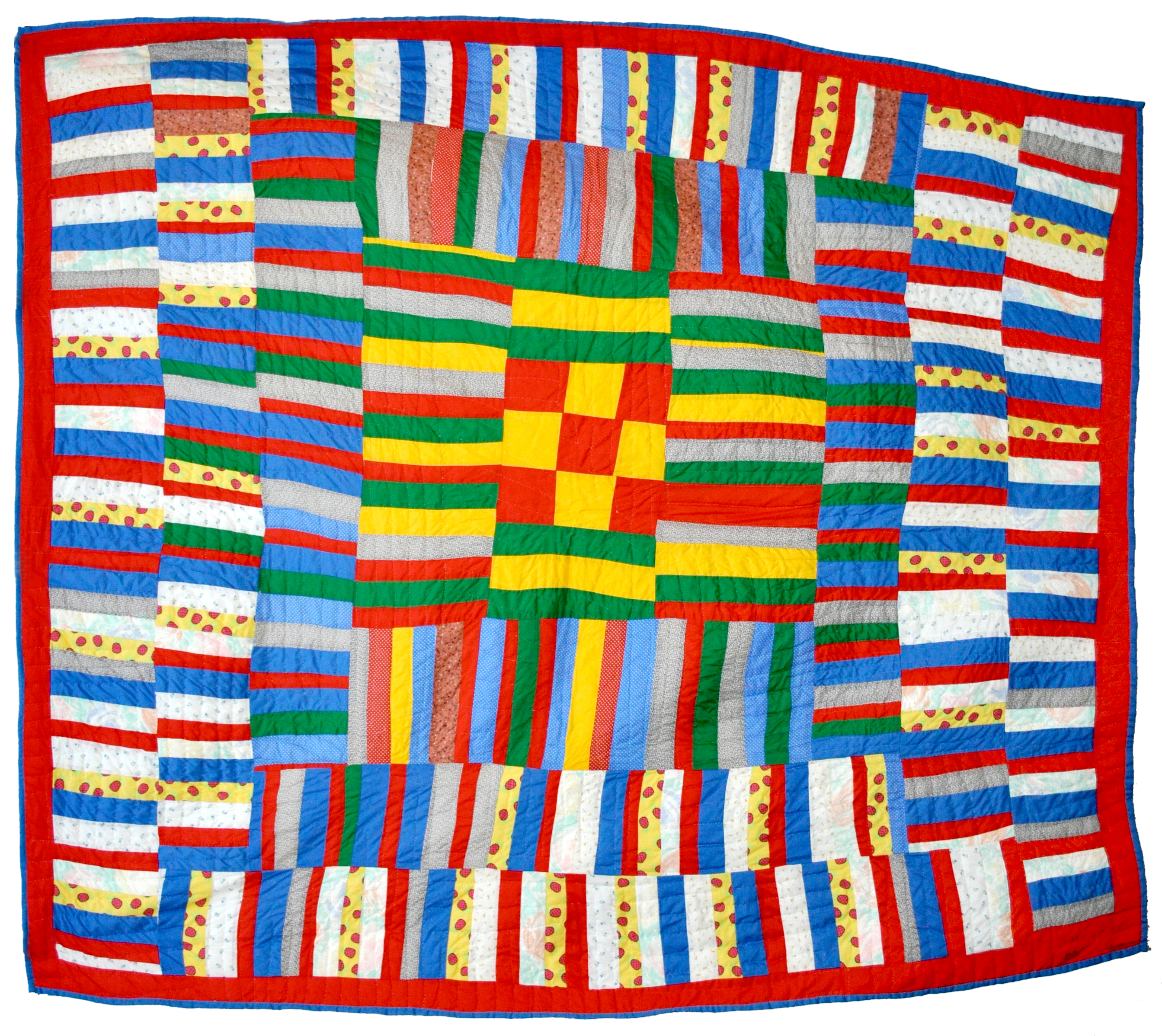 Síntesis: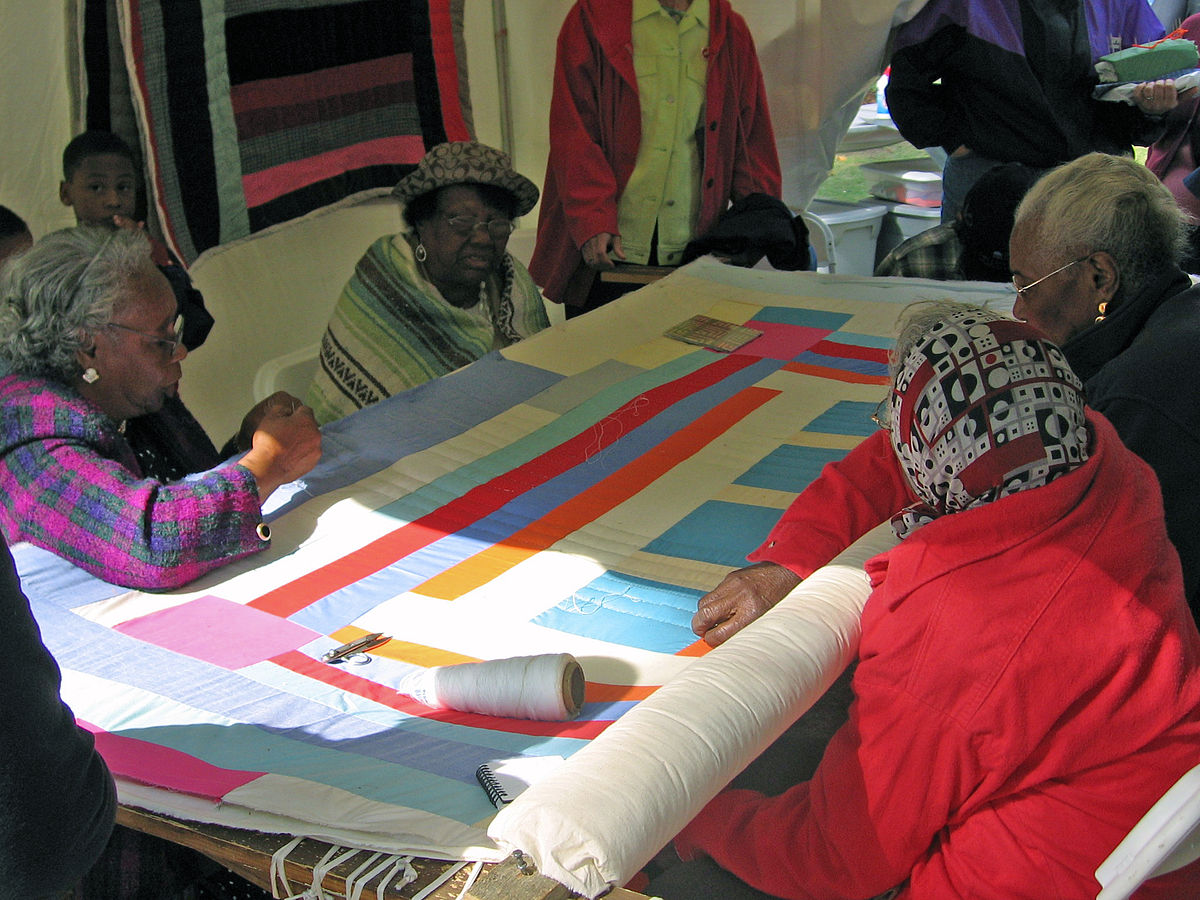 Activity Synthesis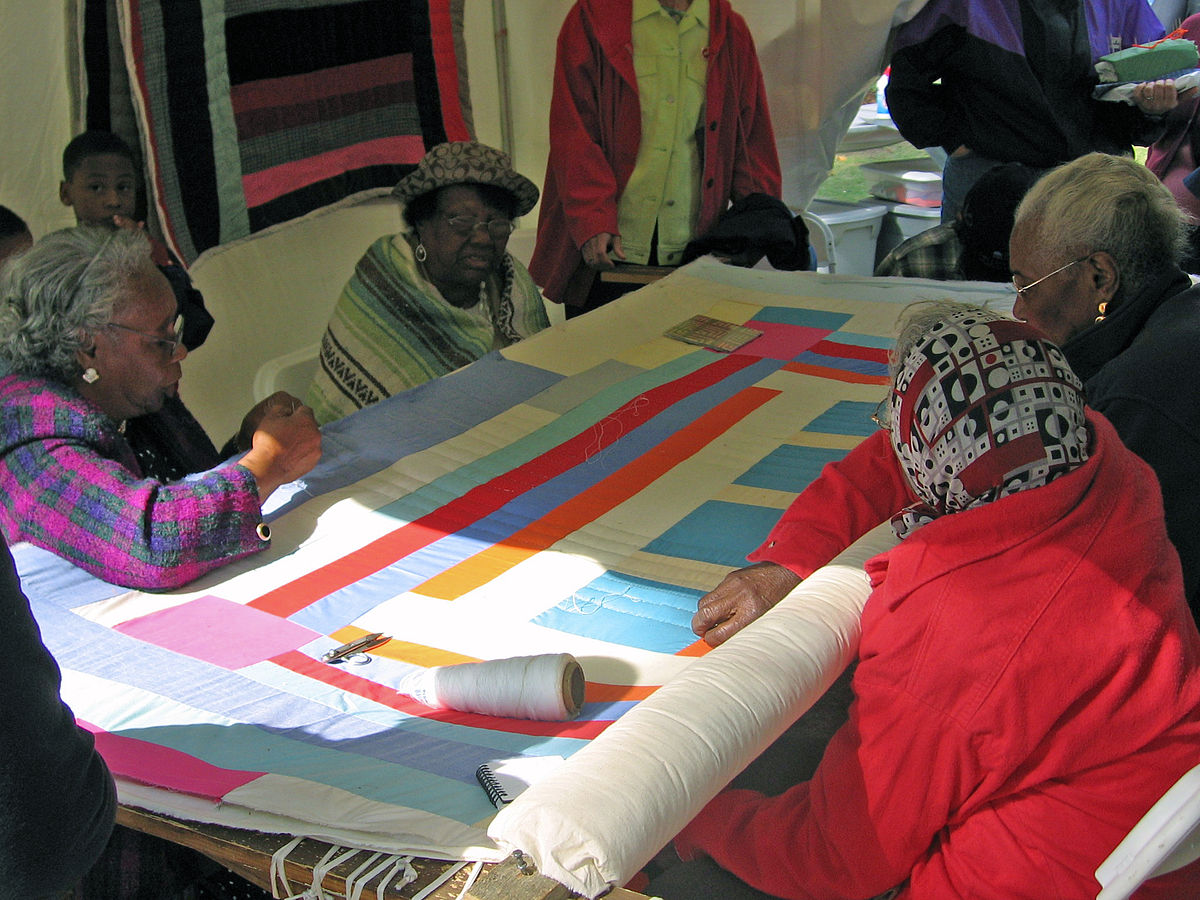 1 Conozcamos “Fichas geométricas: Cuenta separando y construye”Student Task Statement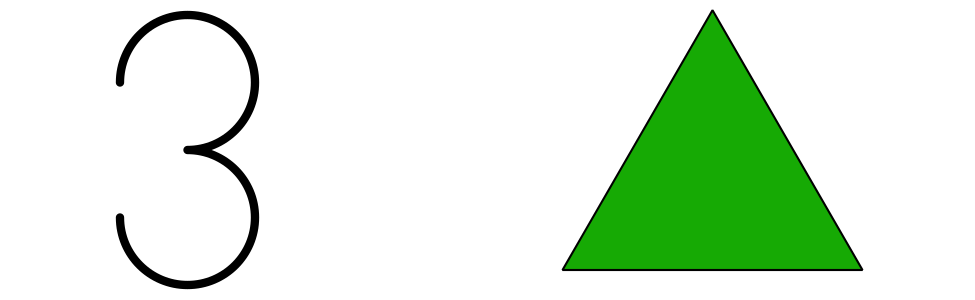 triángulos verdes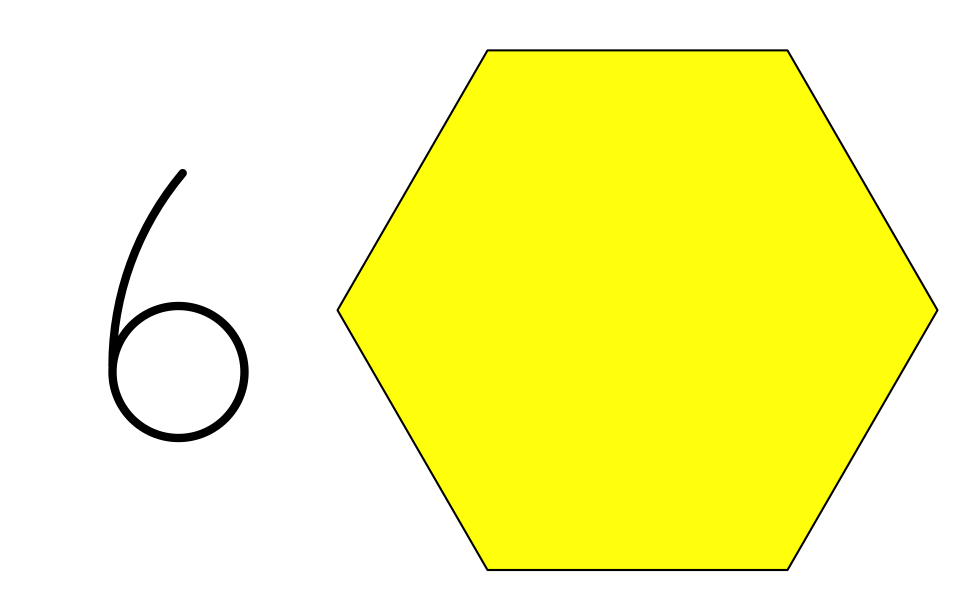 hexágonos amarillos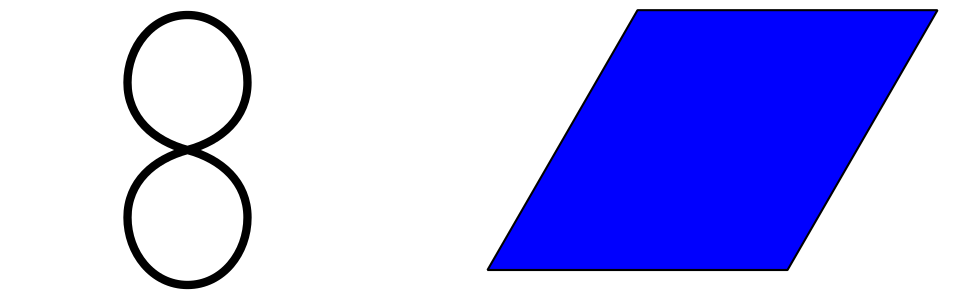 rombos azules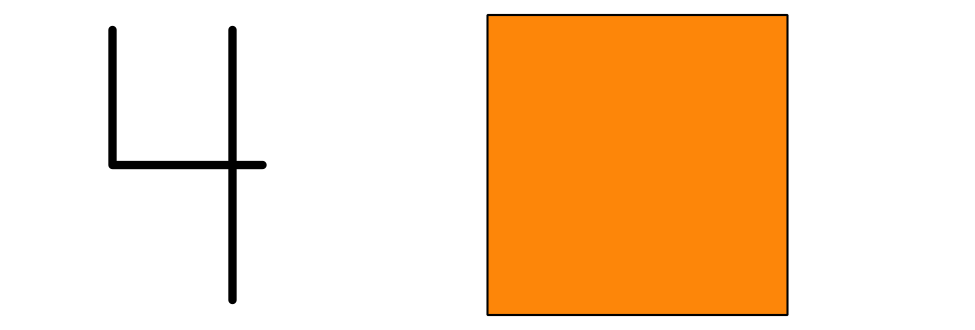 cuadrados anaranjadosUsé más ____________________ que ____________________.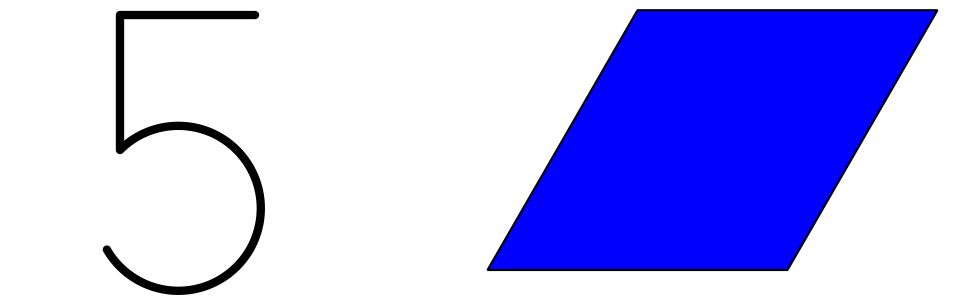 rombos azules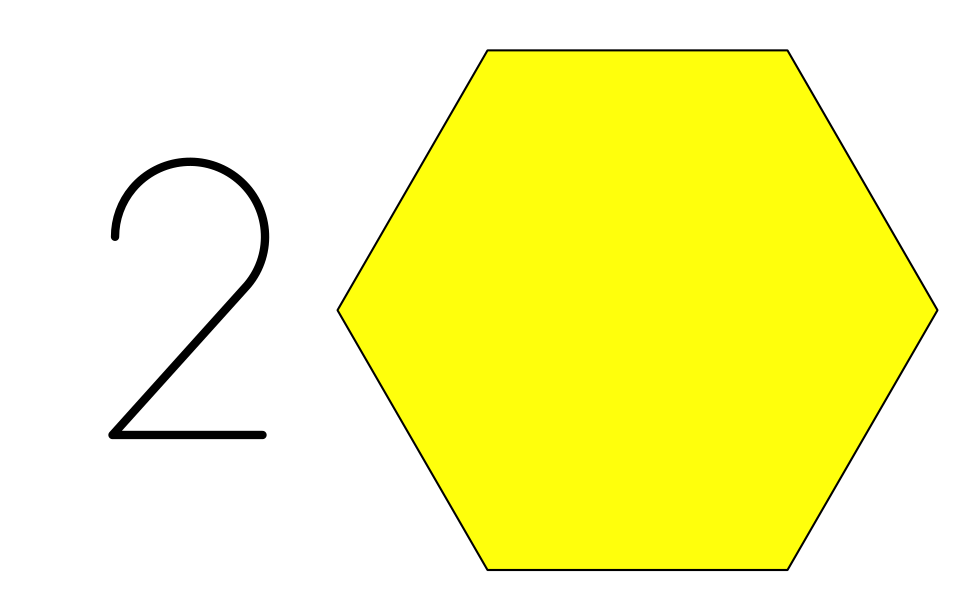 hexágonos amarillos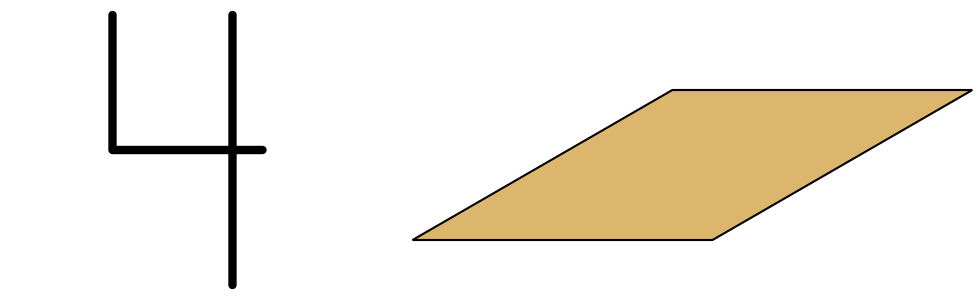 rombos marrones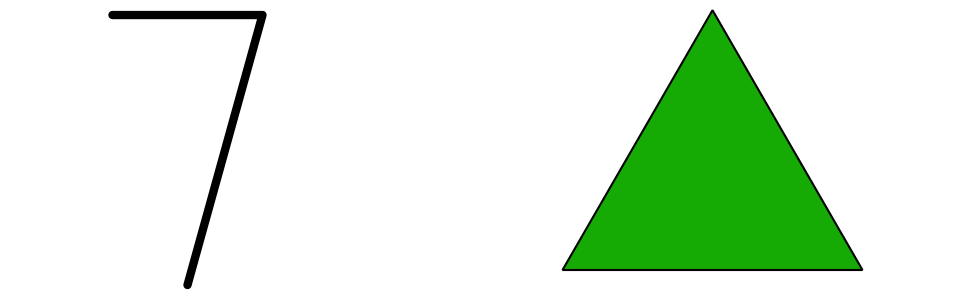 triángulos verdesUsé más ____________________ que ____________________.2 Rompecabezas de fichas geométricasStudent Task Statement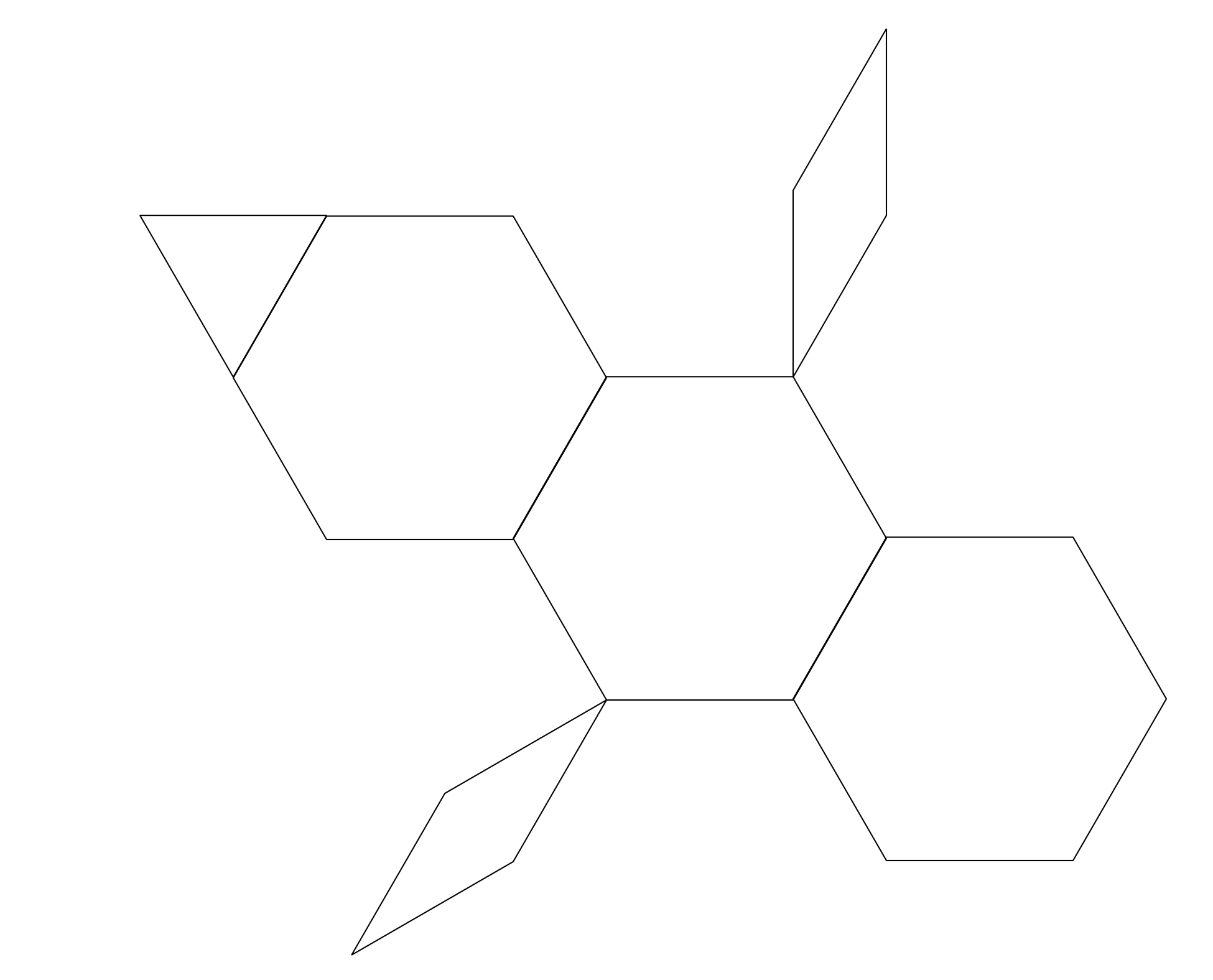 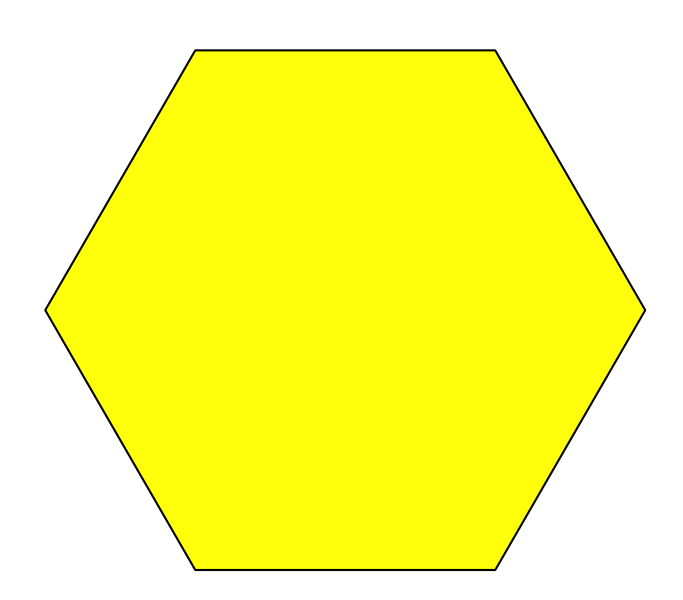 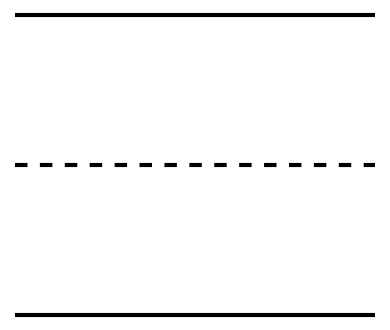 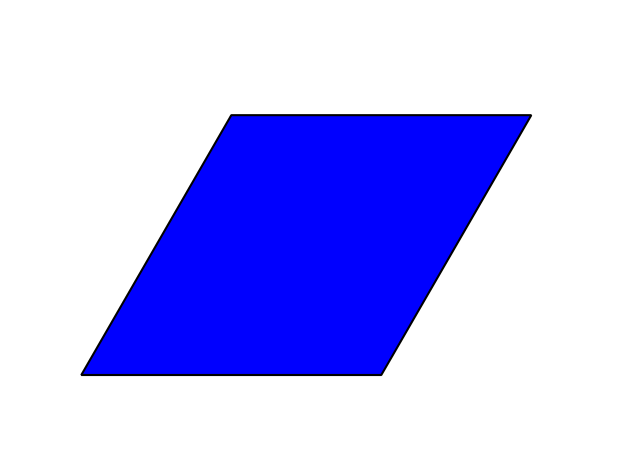 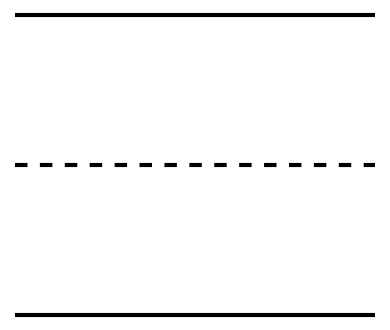 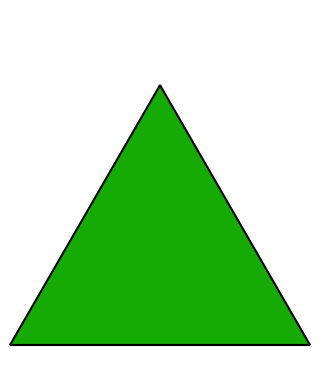 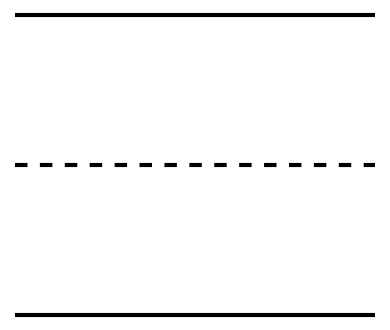 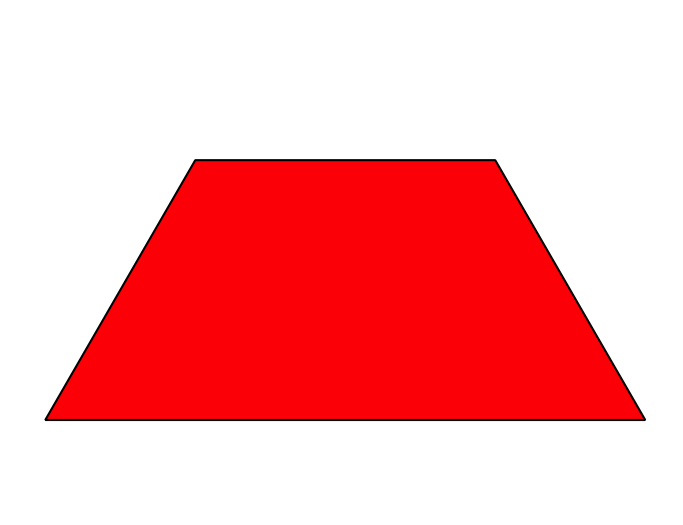 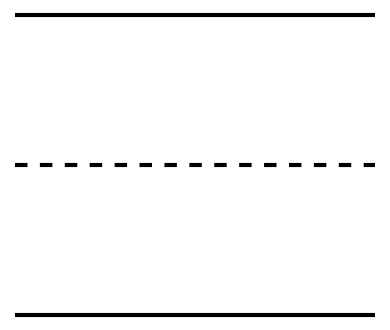 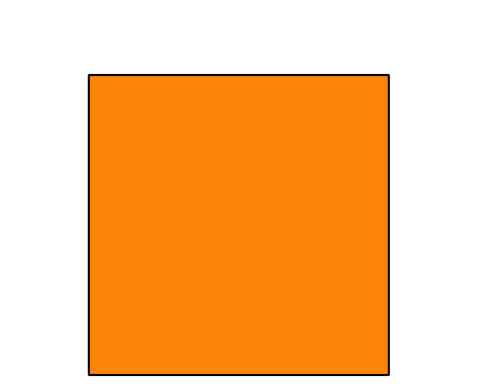 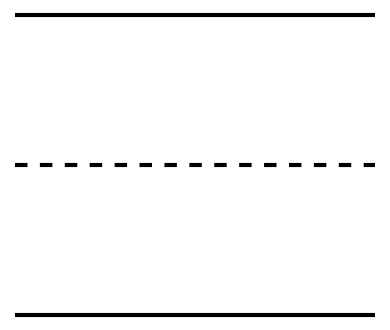 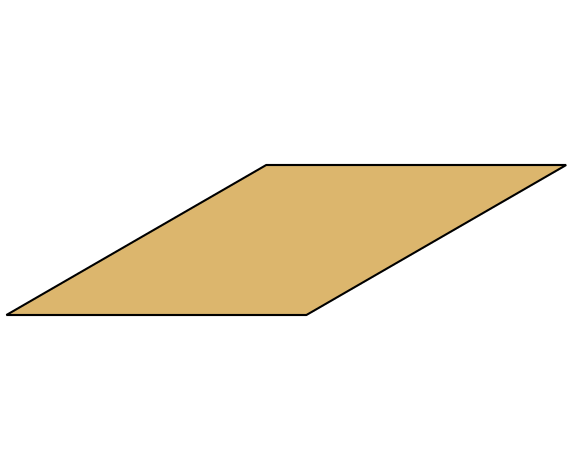 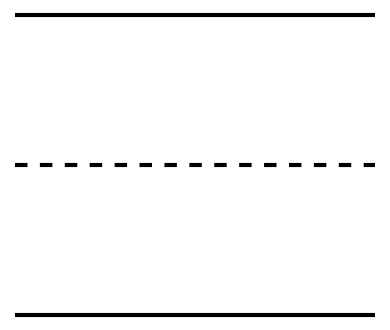 Activity Synthesis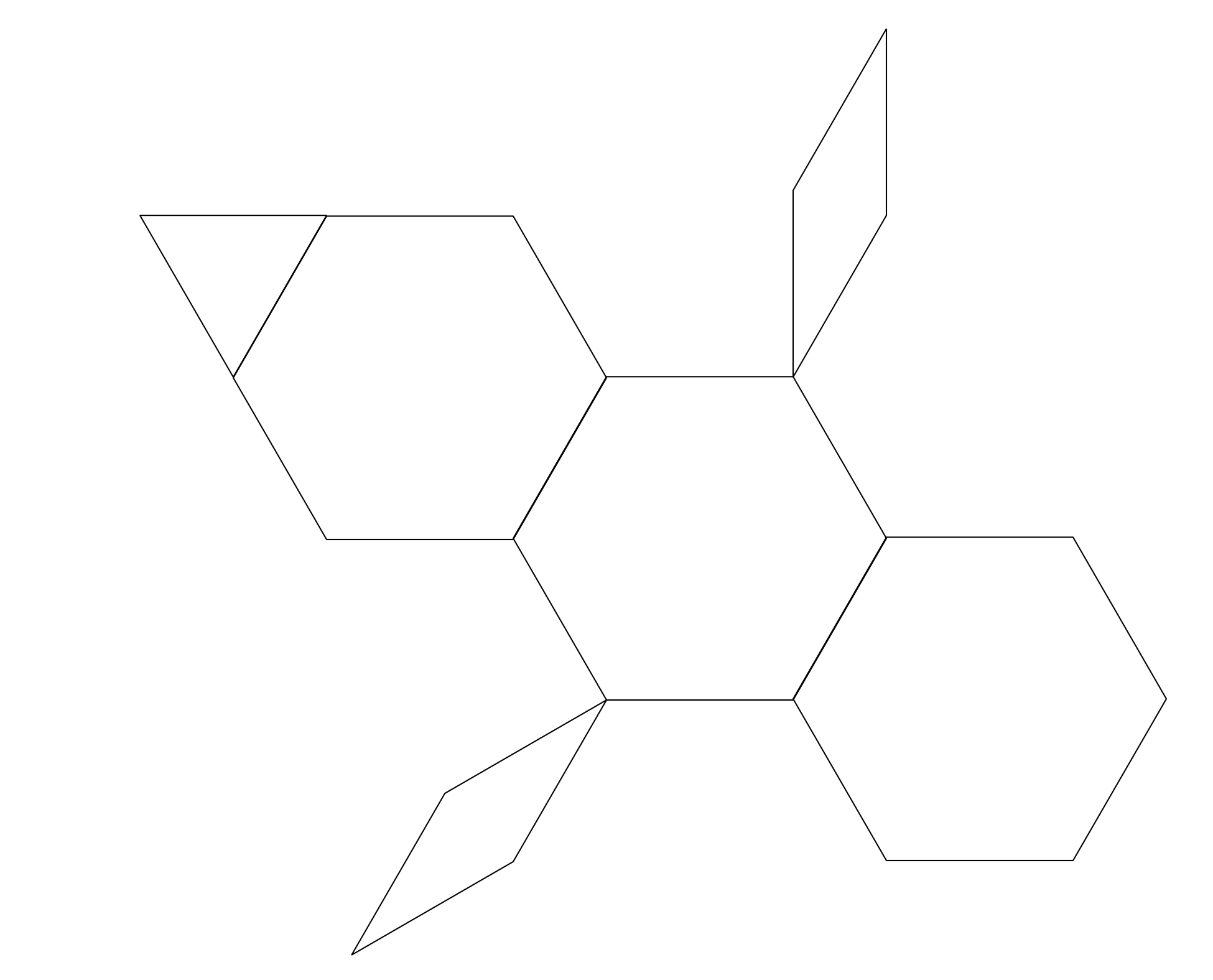 3 Centros: Momento de escogerStudent Task StatementEscoge un centro.Bloques sólidos geométricos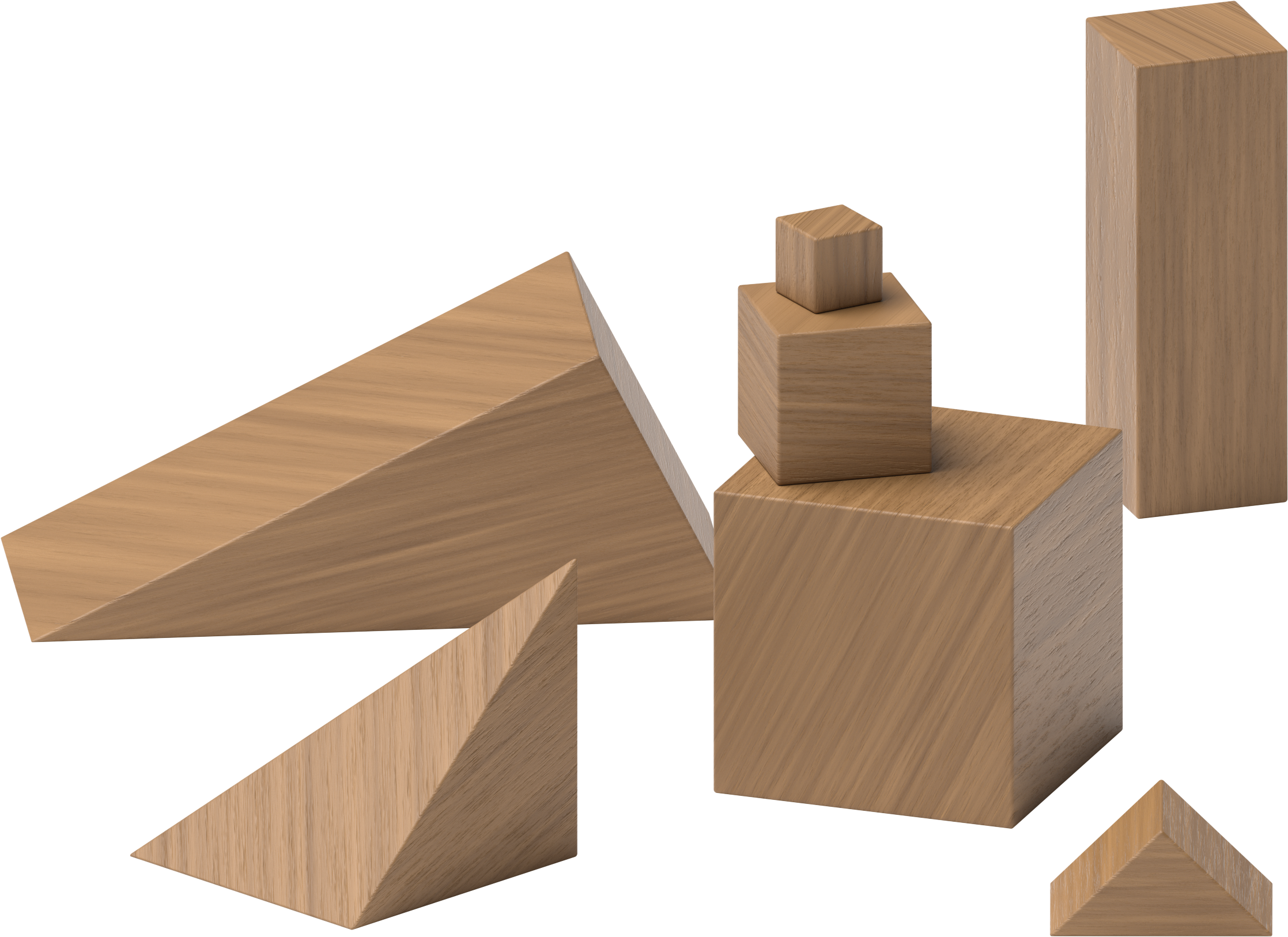 Construye figuras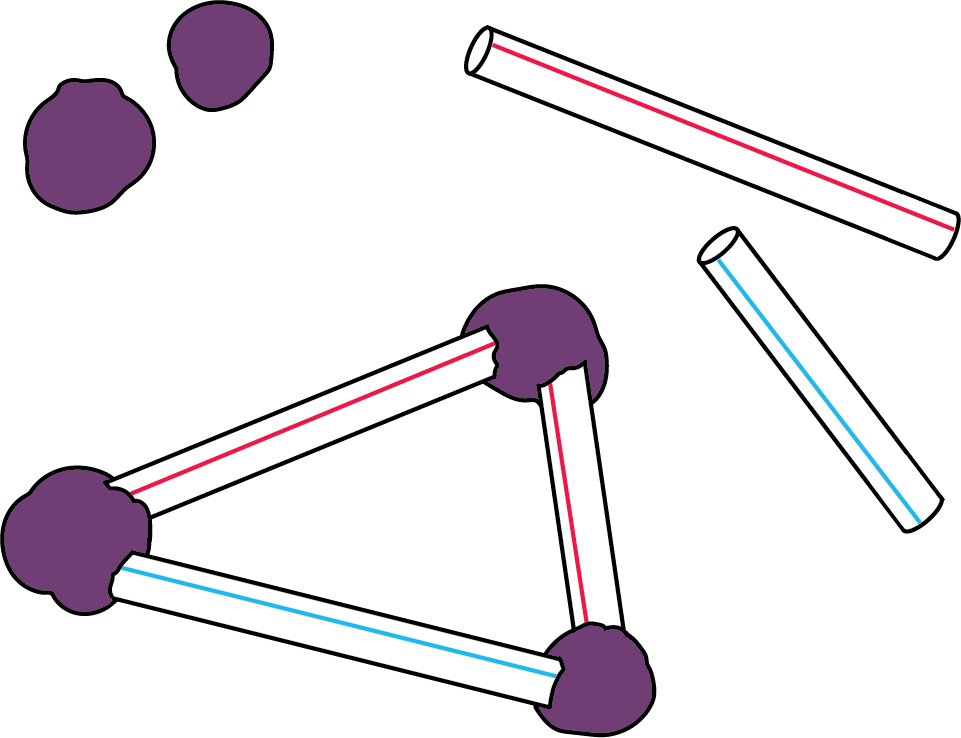 Fichas geométricas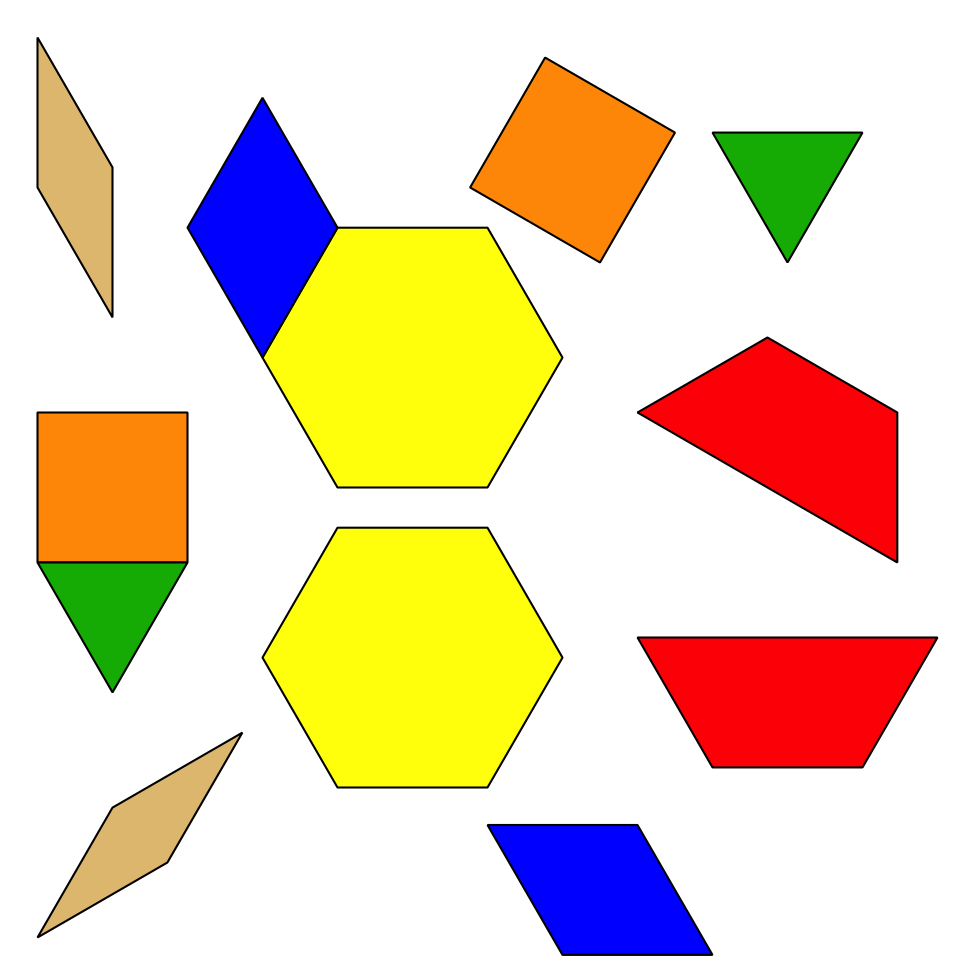 Menos, lo mismo, más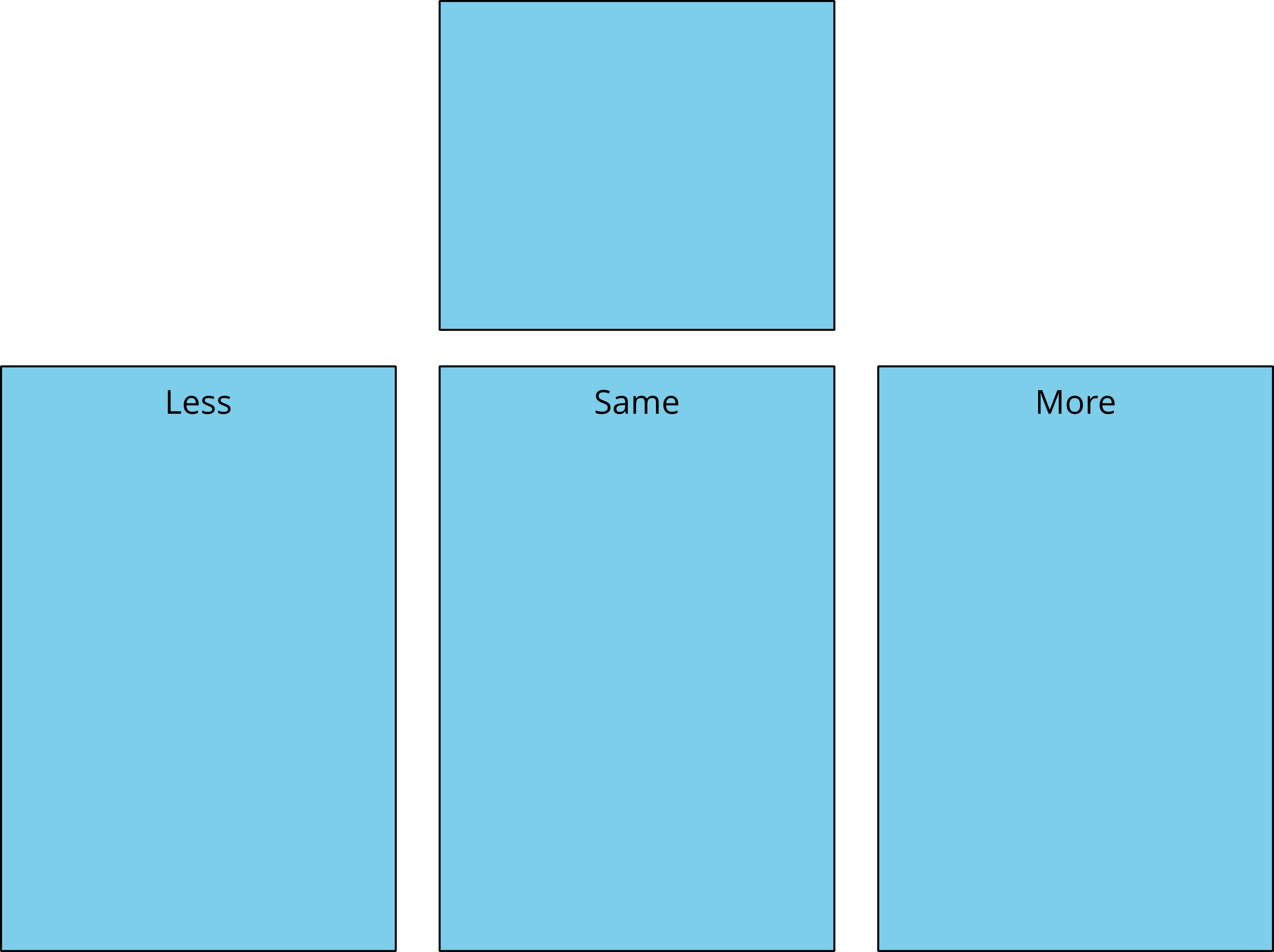 Images for Activity Synthesis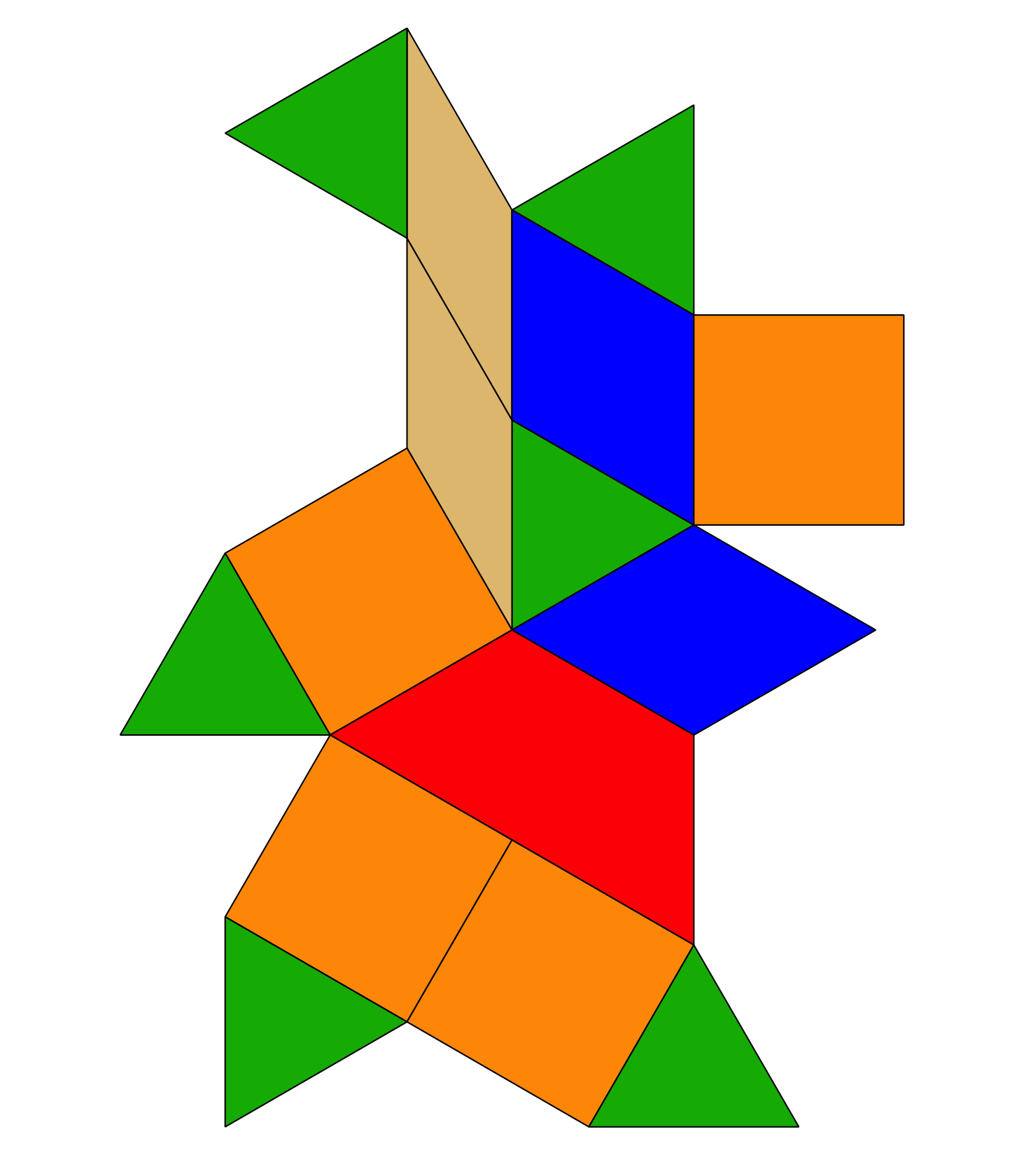 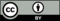 © CC BY 2021 Illustrative Mathematics®